Suvestinė redakcija nuo 2020-11-26Sprendimas paskelbtas: TAR 2014-10-23, i. k. 2014-14570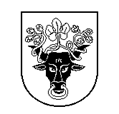 Pasvalio rajono savivaldybės tarybaSPRENDIMASDĖL PASVALIO KULTŪROS CENTRO NUOSTATŲ PATVIRTINIMO2014 m. spalio 22 d. Nr. T1-164PasvalysVadovaudamasi Lietuvos Respublikos vietos savivaldos įstatymo 16 straipsnio 4 dalimi, 18 straipsnio 1 dalimi, Lietuvos Respublikos biudžetinių įstaigų įstatymo 4 straipsnio 3 dalies 1 punktu, 6 straipsnio 5 dalimi, Lietuvos Respublikos kultūros centrų įstatymo 6 straipsnio 1 dalimi, Pasvalio kultūros centro nuostatų, patvirtintų Pasvalio rajono savivaldybės tarybos 2007 m. liepos 11 d. sprendimu Nr. T1-80 „Dėl Pasvalio kultūros centro nuostatų patvirtinimo“ (pakeistų Savivaldybės tarybos 2008 m. gruodžio 5 d. sprendimu Nr. T1-234), 3 punktu, Pasvalio rajono savivaldybės taryba nusprendžia:1. Patvirtinti Pasvalio kultūros centro nuostatus (pridedama).2. Pripažinti netekusiu galios Pasvalio rajono savivaldybės tarybos 2007 m. liepos 11 d. sprendimą Nr. T1-80 „Dėl Pasvalio kultūros centro nuostatų patvirtinimo“ (su visais pakeitimais).3. Įpareigoti Pasvalio kultūros centro direktorių Robertą Lavicką, patvirtinus Pasvalio kultūros centro nuostatus, įregistruoti juos Juridinių asmenų registre teisės aktų nustatyta tvarka. Savivaldybės meras 								Gintautas GegužinskasPATVIRTINTAPasvalio rajono savivaldybės tarybos 2014 m. spalio 22 d. sprendimu Nr. T1-164PASVALIO KULTŪROS CENTRO NUOSTATAII. BENDROSIOS NUOSTATOS1. Pasvalio kultūros centro nuostatai (toliau – Nuostatai) reglamentuoja Pasvalio kultūros centro (toliau – Centras) teisinę formą, savininką, savininko teises ir pareigas įgyvendinančią instituciją, priskiriamas funkcijas ir veiklos tikslus, direktoriaus kompetenciją, jo skyrimo ir atleidimo tvarką, darbo organizavimą, valdymą ir finansavimą, finansinės veiklos kontrolę, Centro reorganizavimo, likvidavimo ar pertvarkymo tvarką.2. Centras yra įstaiga, sauganti ir puoselėjanti kultūros tradicijas, suteikianti galimybę kiekvienam gyventojui įsijungti į kūrybinę veiklą, skatinanti jaunimo iniciatyvas, užtikrinanti liaudies meno ir mėgėjų meno kolektyvų veiklą ir koordinaciją bei naujų šiuolaikiškų mėgėjų meno formų atsiradimą, tenkinanti bendruomenės kultūrinius poreikius ir organizuojanti profesionalaus meno sklaidą.3. Centro pavadinimas – Pasvalio kultūros centras. Trumpasis Centro pavadinimas – Pasvalio KC. Centras įregistruotas Juridinių asmenų registre, kodas – 190633921.4. Cento teisinė forma – biudžetinė įstaiga.5. Centro savininkas yra Pasvalio rajono savivaldybė, kodas 111101496, adresas – Vytauto Didžiojo a. 1, LT-39143, Pasvalys. 6. Centro savininko teises ir pareigas įgyvendinanti institucija – Pasvalio rajono savivaldybės taryba (toliau – Savivaldybės taryba), kuri:6.1. tvirtina Centro nuostatus;6.2. priima į pareigas ir iš jų atleidžia Centro direktorių;6.3. priima sprendimą dėl Centro buveinės pakeitimo;6.4. priima sprendimą dėl Centro reorganizavimo ar likvidavimo;6.5. sprendžia kitus Lietuvos Respublikos biudžetinių įstaigų įstatyme, kituose įstatymuose ir Centro nuostatose jos kompetencijai priskirtus klausimus. Punkto pakeitimai:Nr. ,
2016-12-21,
paskelbta TAR 2016-12-27, i. k. 2016-29475            7. Centras savo veikloje vadovaujasi Lietuvos Respublikos Konstitucija, Civiliniu kodeksu, Vietos savivaldos, Biudžetinių įstaigų, Kultūros centrų įstatymu ir kitais įstatymais, šiais Nuostatais bei kitais teisės aktais.8. Centras yra viešasis juridinis asmuo, turintis antspaudą su Centro pavadinimu, atsiskaitomąją ir kitas sąskaitas Lietuvos Respublikos įregistruotuose bankuose, simboliką.9. Centro buveinė – Vytauto Didžiojo a. 3, LT-39143, Pasvalys.10. Centras turi skyrius:10.1. Daujėnų skyrius, adresu: Porijų g. 2, Daujėnų k., Pasvalio r.;10.2. Diliauskų skyrius, adresu: Diliauskų g. 2, Diliauskų k., Pasvalio r.;10.3. Gulbinėnų skyrius, adresu: Parko g. 1, Gulbinėnų k., Pasvalio r.;10.4. Joniškėlio skyrius, adresu: Joniškėlio m., G. Petkevičaitės- Bitės g. 15, Pasvalio r.;10.5. Krinčino skyrius, adresu: Pasvalio g. 1, Krinčino k., Pasvalio r.;10.6. Mikoliškio skyrius, adresu: Taikos g. 6, Mikoliškio k., Pasvalio r.;10.7. Pajiešmenių skyrius, adresu Sodų g. 20, Pajiešmenių k., Pasvalio r.;10.8. Pumpėnų skyrius, adresu: Ąžuolyno a. 15, Pumpėnų k., Pasvalio r.;10.9. Pušaloto skyrius, adresu: Žemaitės g. 1, Pušaloto mstl., Pasvalio r.;10.10. Raubonių skyrius, adresu: Draugystės g. 2, Raubonių k., Pasvalio r.;10.11. Saločių skyrius, adresu: Vytauto g. 11, Saločių k., Pasvalio r.;10.12. Ustukių skyrius, adresu: Parko g. 1, Ustukių k., Pasvalio r.;10.13. Valakėlių skyrius, adresu: Piliakalnio g. 2, Valakėlių k., Pasvalio r.;10.14. Vaškų skyrius, adresu: Vilniaus g. 7, Vaškų k., Pasvalio r.Punkto pakeitimai:Nr. ,
2015-12-22,
paskelbta TAR 2015-12-23, i. k. 2015-20287            Nr. ,
2016-12-21,
paskelbta TAR 2016-12-27, i. k. 2016-29475            Nr. ,
2017-11-29,
paskelbta TAR 2017-11-30, i. k. 2017-19139            Nr. ,
2020-11-25,
paskelbta TAR 2020-11-25, i. k. 2020-24982            11. Skyriai veikia pagal Centro direktoriaus patvirtintus nuostatus. Skyrius nėra juridinis asmuo.II. CENTRO VEIKLOS pobūdis, RŪŠYS, Tikslai, FUNKCIJOS12. Centro veiklos pobūdis – kultūrinė veikla.13. Centro veiklos rūšys pagal Ekonominės veiklos rūšių klasifikatorių: 13.1. kino filmų rodymas – 59.14;13.2. posėdžių ir verslo renginių organizavimas – 82.30;13.3. kultūrinis švietimas – 85.52;13.4. kūrybinė, meninė ir pramogų organizavimo veikla – 90.0;13.5. scenos pastatymų veikla – 90.01;13.6. scenos pastatymams būdingų paslaugų veikla – 90.02;13.7. meninė kūryba – 90.03;13.8. meno įrenginių eksploatavimo veikla – 90.04;13.9. kita pramogų ir laisvalaikio organizavimo veikla – 93.2913.10. kitas keleivinis sausumos transportas, kodas 49.39;13.11. nuosavo ar nuomojamo nekilnojamojo turto nuoma ir eksploatavimas, kodas 68.20;13.12. kita informacinių technologijų ir kompiuterių paslaugų veikla, kodas 62.09;13.13. rinkos tyrimas ir viešosios nuomonės apklausa, kodas 73.20;13.14. kitas, niekur nepriskirtas švietimas, kodas 85.59;13.15. švietimui būdingų paslaugų veikla, kodas 85.60.14. Centro veiklos tikslai:14.1. tenkinti Pasvalio rajono gyventojų kultūrinius poreikius, atsižvelgiant į krašto istorines, etnokultūros tradicijas, ekonominę situaciją;14.2. užtikrinti sąlygas kūrybinei laisvei, suteikti galimybę kiekvienam gyventojui pagal jo  poreikius, sugebėjimus ir norus dalyvauti kultūrinėje veikloje ir kūrybiniame procese;14.3. propaguoti mėgėjų, profesionalų meną;14.4. rūpintis etninės kultūros globa ir jos skleidimu.15. Centras, įgyvendindamas tikslus, vykdo šias funkcijas:15.1. rengia kultūrinių programų projektus ir rūpinasi jų įgyvendinimu;15.2. sudaro sąlygas etninės kultūros sklaidai, populiarina senąsias kultūros tradicijas, papročius, laiduoja etninės kultūros perimamumą;15.3. demonstruoja kino filmus;15.4. organizuoja mėgėjų meno kolektyvų, studijų, būrelių veiklą;15.5. rūpinasi mėgėjų meno kolektyvų parengimu ir dalyvavimu Dainų šventėse, vietiniuose, regioniniuose, respublikiniuose ir tarptautiniuose renginiuose;15.6. organizuoja pramoginius, edukacinius ir kitus renginius;15.7. organizuoja valstybinių švenčių, atmintinų datų, kalendorinių švenčių paminėjimą;15.8. rūpinasi vaikų ir jaunimo užimtumu, meniniu ugdymu;15.9. kuria ir įprasmina šiuolaikines modernias meno veiklos formas;15.10. organizuoja etninę kultūrą, mėgėjų meną populiarinančius renginius, tenkina kitus bendruomenės kultūrinius poreikius;15.11. teikia metodinę paramą Centro skyriams;15.12. rūpinasi specialistų kvalifikacijos kėlimu;15.13. bendradarbiauja su kitomis kultūros, švietimo įstaigomis ir nevyriausybinėmis organizacijomis šalyje ir užsienyje;15.14. sudaro sąlygas profesionalaus meno sklaidai;15.15. teikia Lietuvos Respublikos ir užsienio fondams projektus ir įgyvendina kultūrines, edukacines programas;15.16. kuria ir įgyvendina kultūrines-menines programas, organizuoja tarptautinius, respublikinius, regioninius, rajoninius renginius, koncertines mėgėjų meno kolektyvų išvykas;15.17. kaupia ir skleidžia informaciją apie Centro veiklą;15.18. atlieka kitas įstatymų ir kitų teisės aktų numatytas funkcijas.III. CENTRO TEISĖS IR PAREIGOS16. Centras, įgyvendindamas nustatytus tikslus ir atlikdamas jam priskirtas funkcijas, turi teisę:16.1. naudotis kūrybine laisve;16.2. nedalyvauti abejotinos reputacijos renginiuose;16.3. įsigyti autorinius muzikinius kūrinius,  sudaryti autorines sutartis su atlikėjais;16.4. rengti ir siūlyti švenčių scenarijus;16.5. suderinus su Savivaldybės taryba, steigti Centro skyrius ar kitus struktūrinius padalinius;16.6. prašyti Savivaldybės tarybos sudaryti reikiamas darbo sąlygas Centro funkcijoms vykdyti;16.7. gauti paramą Lietuvos Respublikos labdaros ir paramos įstatymo nustatyta tvarka; 16.8. reikalauti iš lankytojų atlyginti Centrui renginių metu padarytą žalą, jeigu tai padaryta dėl lankytojų kaltės;16.9. valdyti, naudotis ir įstatymu numatyta tvarka disponuoti jiems priskirtu turtu;16.10. kartu su Savivaldybės administracijos seniūnijų seniūnais, kitais fiziniais ir juridiniais asmenimis, kurių balansuose yra Centro skyrių patalpos, spręsti jų eksploatavimo klausimus;16.11. nustatyti savo teikiamų paslaugų rūšis, jeigu jų nenustato steigėjas arba Kultūros ministerija;16.12. teisės aktų nustatyta tvarka steigti ir jungtis į šalies ir užsienio organizacijas, asociacijas, sambūrius, kitus susivienijimus, nario ar stebėtojo teisėmis dalyvauti šalies ar tarptautinių organizacijų veikloje;16.13. dalyvauti Savivaldybės ir Lietuvos bei užsienio programose papildomam finansavimui gauti, vykdyti projektinę veiklą; 16.14. užsiimti kita kultūrine veikla, netrukdančia vykdyti Centro funkcijų ir uždavinių.17. Centras privalo:17.1. naudoti gaunamas lėšas tik šiuose Nuostatuose nustatytiems tikslams ir funkcijoms vykdyti;17.2. riboti tokios kultūros industrijos produkcijos platinimą, kuri neigiamai veikia vaikų ir jaunimo dvasinį pasaulį ir trukdo humaniškos vertybių orientacijos formavimuisi;17.3. rinkti medžiagą apie Pasvalio krašto žmonių papročius, pasakojimus, liaudies choreografiją ir ją naudoti renginiuose;17.4. aprobuoti surinktą medžiagą ir sudaryti galimybes ja naudotis kiekvienam rajono gyventojui;17.5. dalyvauti sudarant tradicinės kultūros vertybių registrą;17.6. sudaryti sąlygas kiekvienam rajono gyventojui dalyvauti mėgėjų meninėje veikloje;17.7. dalyvauti reikšminguose Lietuvos kultūrai mėgėjų meno renginiuose, puoselėti dainų švenčių tradicijas;17.8. naudojantis kūriniais laikytis Lietuvos Respublikos autorių ir gretutinių teisių įstatymo, Ženevos konvencijos nuostatų reikalavimų;17.9. demonstruojant kino filmus, laikytis Licencinės sutarties;17.10. laikytis saugių ir sveikų darbo sąlygų;17.11. vykdyti kitas pareigas, nustatytas Lietuvos Respublikos įstatymuose ir kituose teisės aktuose.IV. CENTRO VALDYMO INSTITUCIJŲ SUDARYMO TVARKA, JŲ KOMPETENCIJA, FUNKCIJOS IR ATSAKOMYBĖ18. Centrui vadovauja direktorius, kurį konkurso būdu skiria į pareigas ir atleidžia, skatina ir skiria nuobaudas Savivaldybės meras. Lietuvos Respublikos teisės aktų nustatyta tvarka su direktoriumi darbo sutartį pasirašo Savivaldybės mero įgaliotas asmuo. Centro direktoriaus kompetencija ir darbo funkcijos nustatomos pareiginėje instrukcijoje, kurią tvirtina Savivaldybės meras. Centro direktorius tiesiogiai pavaldus ir atskaitingas Savivaldybės tarybai ir Savivaldybės merui. Centro didžiausią leistiną pareigybių skaičių (etatų) skaičių nustato Savivaldybės taryba. Punkto pakeitimai:Nr. ,
2016-12-21,
paskelbta TAR 2016-12-27, i. k. 2016-29475            19. Centro direktorius:19.1. organizuoja Centro ir jo skyrių darbą, atsako už jos ūkinę-finansinę veiklą, materialinių vertybių apsaugą;19.2. priima į darbą ir atleidžia Centro darbuotojus Lietuvos Respublikos teisės aktų nustatyta tvarka, pasirašo su jais darbo sutartis, tvirtina darbuotojų pareigybių aprašymus, skatina, nustato tarnybinį atlyginimą;Punkto pakeitimai:Nr. ,
2020-11-25,
paskelbta TAR 2020-11-25, i. k. 2020-24982            19.3. tvirtina Vidaus darbo tvarkos taisykles, skyrių nuostatus, darbuotojų darbų saugos ir sveikatos instrukcijas, strateginius ir metinius planus, veiklos programas bei ataskaitas, tvarkas ir kitus Centro darbą reglamentuojančius dokumentus, jeigu teisės aktai nenumato kitaip;19.4. vadovaudamasis Savivaldybės tarybos patvirtintu didžiausią leistinu Centro pareigybių (etatų) skaičiumi nustato vidaus struktūrą ir sudaro pareigybių sąrašą, neviršydamas nustatyto metinio darbo užmokesčio fondo;19.5. nustato ir skiria darbuotojams darbo užmokesčio priedus, priemokas, vienkartines pinigines išmokas, atsižvelgdamas į įprastą darbo krūvį viršijančią veiklą, darbo kokybę, papildomų užduočių vykdymą, neviršydamas nustatyto darbo užmokesčio fondo, skiria vienkartines materialines pašalpas mirties ar kitais ypatingais atvejais iš Centrui skirtų lėšų;19.6. užtikrina, kad būtų laikomasi įstatymų, kitų teisės aktų ir šių Nuostatų;19.7. teikia Savivaldybės tarybai pasiūlymus apie Centro optimalaus tinklo išdėstymą bei pakeitimą;19.8. pagal savo kompetenciją leidžia įsakymus, privalomus visiems Centro darbuotojams, organizuoja ir kontroliuoja jų vykdymą;19.9. atstovauja Centro teisėms teisme bei kitose valstybės ar savivaldybių institucijose, įstaigose, santykiuose su fiziniais ir juridiniais asmenimis;19.10. disponuoja Savivaldybės tarybos patvirtintomis lėšomis, turi parašo teisę banko dokumentuose;19.11. Lietuvos Respublikos įstatymų nustatyta tvarka sudaro sutartis;19.12. įgyvendina civilinės saugos, priešgaisrinės saugos, darbuotojų saugos ir sveikatos darbe priemones; 19.13. užtikrina kokybiško kultūros produkto pateikimą renginių metu;19.14. neteko galios nuo 2020-11-26;Punkto pakeitimai:Nr. ,
2020-11-25,
paskelbta TAR 2020-11-25, i. k. 2020-24982            19.15. užtikrinti Savivaldybės perduoto turto valdymą, apsaugą ir naudojimą;19.16. rengia ir teikia dokumentus Centrui akredituoti;19.17 užtikrina racionalų ir taupų lėšų bei turto naudojimą, veiksmingą Centro vidaus kontrolės sistemos sukūrimą, jos veikimą ir tobulinimą;  19.18. garantuoja, kad pagal Lietuvos Respublikos viešojo sektoriaus atskaitomybės įstatymą teikiami ataskaitų rinkiniai ir statistinės ataskaitos būtų teisingi;19.19. sudaro laikinąsias komisijas Centro veiklos problemoms spręsti;19.20. vykdo kitas, įstatymų ir kitų teisės aktų numatytas funkcijas.20. Direktoriui sergant, išvykus į komandiruotę, atostogų metu ar nesant darbe dėl kitų pateisinamų priežasčių, jo funkcijas atlieka direktoriaus pavaduotojas, jo nesant – Savivaldybės mero įgaliotas asmuo. Punkto pakeitimai:Nr. ,
2017-11-29,
paskelbta TAR 2017-11-30, i. k. 2017-19139            21. Buhalterinę apskaitą Centre organizuoja ir atskaitomybę tvarko vyriausiasis buhalteris. 22. Centro struktūra: Kultūros centras, skyriai kaimuose ir Joniškėlio mieste.V. CENTRO TARYBA23. Centre sudaroma Pasvalio kultūros centro taryba, kuri yra kolegiali, patariamojo balso teisę turinti institucija, sprendžiant Centro veiklos organizavimo ir įgyvendinimo klausimus.24. Centro tarybos uždavinys yra teikti Centro direktoriui pasiūlymus dėl Centro veiklos programos ir priemonių jai įgyvendinti. Centro tarybai negali vadovauti Centro direktorius.25. Centro tarybos funkcijos:25.1. svarsto ir vertina sezonines bei perspektyvines kūrybinės veiklos programas, jų įgyvendinimo rezultatus;25.2. aptaria naujausias meno programas ir teikia pasiūlymus dėl jų meninės kokybės bei priežiūros;25.3. teikia pasiūlymus Centro veiklos strategijos klausimais;25.4. teikia rekomendacijas Centro darbuotojų kvalifikacijos kėlimo klausimais;Punkto pakeitimai:Nr. ,
2020-11-25,
paskelbta TAR 2020-11-25, i. k. 2020-24982            25.5. svarsto Centro materialinės bazės gerinimo programas;25.6. svarsto kitus Centro veiklos klausimus ir teikia administracijai pasiūlymus, kaip spręsti klausimus.26. Centro tarybos sudėtį sudaro 5 nariai, paskirti dvejų metų kadencijai: Savivaldybės administracijos direktoriaus deleguotas Savivaldybės administracijos atstovas, du Centro atstovai, išrinkti balsų dauguma Centro visuotiniame susirinkime, bei du deleguoti Savivaldybės kultūros tarybos atstovai. Centro tarybos nario kadencijų skaičius neribojamas.27. Centro taryba iš savo narių paprastąja balsų dauguma išrenka kadencijos laikotarpiui pirmininką, pavaduotoją ir sekretorių. 28. Jeigu Centro tarybos narys neatlieka savo pareigų arba jam pareiškiamas nepasitikėjimas, taryba turi teisę atviru balsavimu paprasta balsų dauguma jį nušalinti ir teikti siūlymą anksčiau nustatyto laiko pakeisti tarybos narį. Centro tarybos narys gali atsistatydinti iš pareigų, apie tai raštu įspėjęs tarybos pirmininką. Artimiausiame Kultūros centro tarybos posėdyje pirmininkas teikia svarstyti naują kandidatūrą. 29. Centro taryba renkasi ne rečiau kaip 2 kartus per metus. Neeilinis tarybos posėdis gali būti sušauktas tarybos pirmininko iniciatyva, daugiau kaip pusės tarybos narių reikalavimu arba Centro direktoriaus iniciatyva.30. Centro tarybos pirmininkas (jeigu jo nėra – pirmininko pavaduotojas) organizuoja tarybos darbą, šaukia ir pirmininkauja posėdžiams, atsako už Centro tarybos veiklą ir jai atstovauja. 31. Centro tarybos sekretorius rengia ir derina posėdžių darbotvarkę, tvarko tarybos dokumentus, protokoluoja posėdžius.32. Centro tarybos posėdis laikomas teisėtu, jeigu jame dalyvauja daugiau kaip pusė visų tarybos narių. Tarybos sprendimai priimami paprasta balsų dauguma. Vienas tarybos narys turi vieną balsą. Balsams pasiskirsčius po lygiai, lemia tarybos pirmininko balsas. 33. Centro tarybos sprendimai įforminami posėdžio protokolu, kurį pasirašo Centro tarybos posėdžio pirmininkas ir sekretorius. Protokolai ir kiti dokumentai saugomi Centre. Tarybos sprendimai įgyvendinami Centro direktoriaus įsakymu.VI. DARBUOTOJŲ PRIĖMIMO Į DARBĄ IR DARBO APMOKĖJIMO TVARKA34. Centro direktorius skiriamas į pareigas konkurso būdu teisės aktų nustatyta tvarka. Kvalifikacinius reikalavimus Centro direktoriui nustato Lietuvos Respublikos kultūros ministerija. Centro direktorių priima į pareigas ir atleidžia iš jų, nustato tarnybinį atlyginimą Savivaldybės meras. Punkto pakeitimai:Nr. ,
2016-12-21,
paskelbta TAR 2016-12-27, i. k. 2016-29475            35. Centro darbuotojų darbo santykius reglamentuoja Darbo kodeksas ir kiti teisės aktai.36. Centro darbuotojų darbo apmokėjimas nustatomas vadovaujantis Darbo kodeksas ir kitų teisės aktų nustatyta tvarka.37. Neteko galios nuo 2020-11-26.Punkto pakeitimai:Nr. ,
2020-11-25,
paskelbta TAR 2020-11-25, i. k. 2020-24982            VII. CENTRO TURTAS, LĖŠŲ ŠALTINIAI, JŲ NAUDOJIMO TVARKA BEI FINANSINĖS VEIKLOS KONTROLĖ38. Centras patikėjimo teise valdo, naudoja ir disponuoja jai Savivaldybės tarybos perduotą turtą, Lietuvos Respublikos įstatymų, kitų teisės aktų ir Savivaldybės tarybos sprendimų nustatyta tvarka.39. Centras ar jo skyriai gali būti iškeldinti tik į geresnes savo veiklai vykdyti tinkamas patalpas.40. Centras finansuojamas iš Savivaldybės biudžeto.41. Centro lėšų šaltiniai:41.1. Savivaldybės biudžeto asignavimai;41.2. valstybės biudžeto lėšos;41.3. pajamos, gautos už mokamas paslaugas;41.4. fizinių ir juridinių asmenų parama ir labdara;41.5. lėšos, gautos iš įvairių tarptautinių ir nacionalinių fondų;41.6. kitos teisėtai įgytos lėšos.42. Centro lėšos naudojamos teisės aktų nustatyta tvarka.43. Centro finansinį ir veiklos auditą atlieka Savivaldybės Kontrolės ir audito tarnyba. Centro vidaus auditą atlieka Savivaldybės administracijos Centralizuotas vidaus audito skyrius.44. Valstybinį auditą atlieka Lietuvos Respublikos valstybės kontrolė.VIII. BAIGIAMOSIOS NUOSTATOS45. Informacija apie Centro veiklą, kurią, vadovaujantis Nuostatais ir Lietuvos Respublikos teisės aktais, reikia paskelbti viešai, pateikiama Savivaldybės ir Centro interneto svetainėse. 46. Centras įstatymų ir kitų teisės aktų nustatyta tvarka gali turėti Centro ženklą, emblemą, vėliavą, ekslibrį ir kitą simboliką.47. Centro nuostatus, jų pakeitimus tvirtina Savivaldybės taryba. Pakeistus Centro nuostatus pasirašo Savivaldybės tarybos vardu veikiantis asmuo – Savivaldybės meras arba Savivaldybės tarybos įgaliotas asmuo.48. Pakeisti Centro nuostatai įsigalioja nuo jų įregistravimo Juridinių asmenų registre dienos. Nuostatus, nurodydamas jų pakeitimus, registruoja Savivaldybės tarybos įgaliotas asmuo.49. Centras reorganizuojamas, likviduojamas ar pertvarkomas Savivaldybės tarybos sprendimu Lietuvos Respublikos civilinio kodekso, Biudžetinių įstaigų įstatymo, Kultūros centrų įstatymo ir kitų teisės aktų nustatyta tvarka. 50. Centro skyriai steigiami ar jų veikla nutraukiama Savivaldybės tarybos sprendimu.51. Centras registruojamas Juridinių asmenų registre teisės aktų nustatyta tvarka.Pasvalio rajono savivaldybės meras						Gintautas GegužinskasPakeitimai:1.
                    Pasvalio rajono savivaldybės taryba, Sprendimas
                Nr. ,
2015-12-22,
paskelbta TAR 2015-12-23, i. k. 2015-20287                Dėl  Pasvalio rajono savivaldybės tarybos 2014 m. spalio 22 d. sprendimo Nr. T1-164 „Dėl Pasvalio kultūros centro nuostatų patvirtinimo“ pakeitimo2.
                    Pasvalio rajono savivaldybės taryba, Sprendimas
                Nr. ,
2016-12-21,
paskelbta TAR 2016-12-27, i. k. 2016-29475                Dėl Pasvalio rajono savivaldybės tarybos 2014 m. spalio 22 d. sprendimo Nr. T1-164 „Dėl Pasvalio kultūros centro nuostatų patvirtinimo“ pakeitimo3.
                    Pasvalio rajono savivaldybės taryba, Sprendimas
                Nr. ,
2017-11-29,
paskelbta TAR 2017-11-30, i. k. 2017-19139                Dėl Pasvalio rajono savivaldybės tarybos 2014 m. spalio 22 d. sprendimo Nr. T1-164 „Dėl Pasvalio kultūros centro nuostatų patvirtinimo“ pakeitimo4.
                    Pasvalio rajono savivaldybės taryba, Sprendimas
                Nr. ,
2020-11-25,
paskelbta TAR 2020-11-25, i. k. 2020-24982                Dėl Pasvalio rajono savivaldybės tarybos 2014 m. spalio 22 d. sprendimo Nr. T1-164 „Dėl Pasvalio kultūros centro nuostatų patvirtinimo" pakeitimo